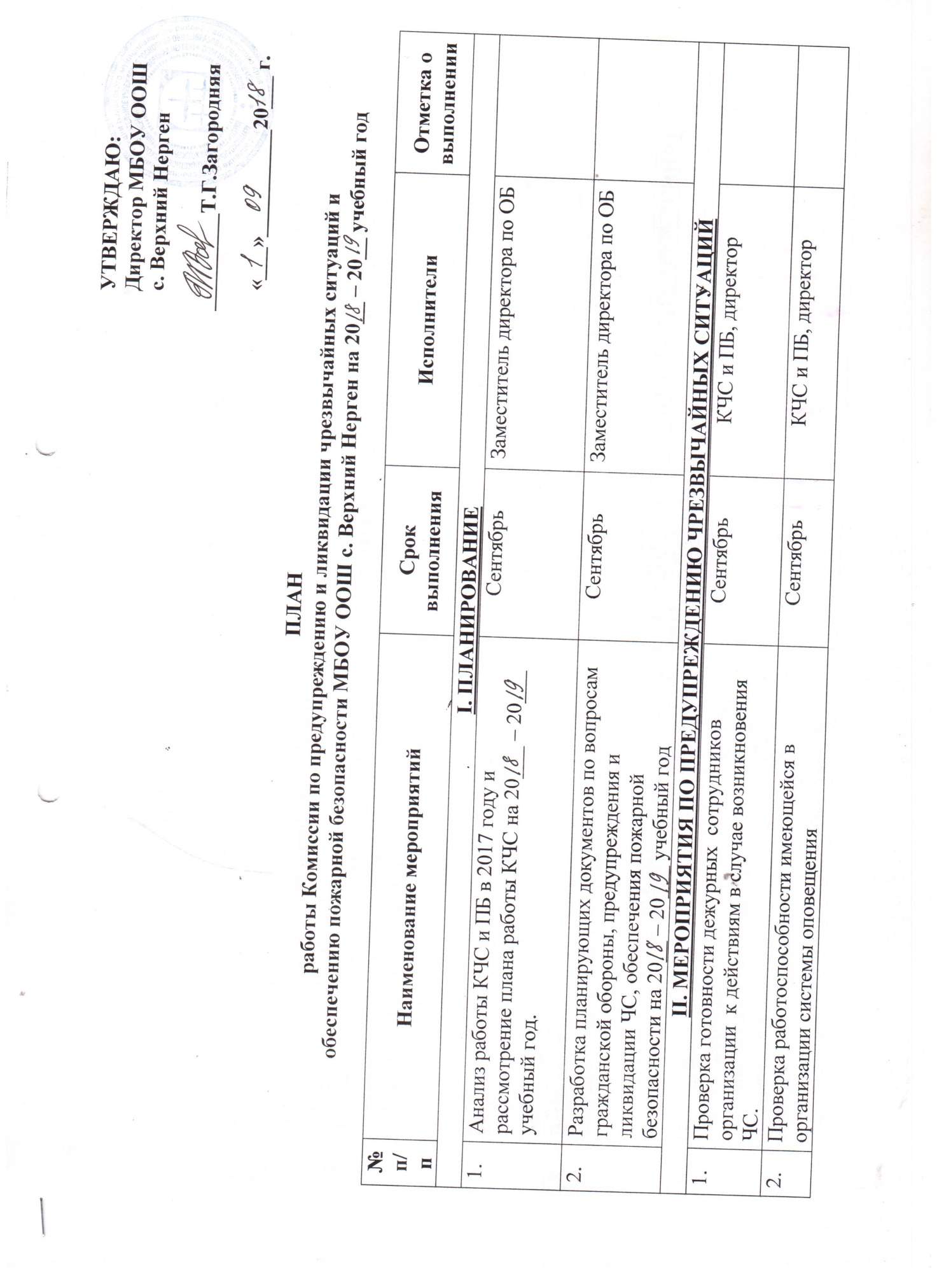 2.Проверка работоспособности имеющейся в организации системы оповещения (громкоговорящая связь).  СентябрьКЧС и ПБ, директор3.Проверка наличие, доступность и состояние первичных средств пожаротушения на территории МБОУ ООШ с. Верхний НергенСентябрьЗаместитель директора по ОБ4.Проверка путей эвакуации, доступность, состояние эвакуационных выходов на территории  МБОУ ООШ с. Верхний НергенСентябрьЗаместитель директора по ОБ5.Проверка регистрации обучения и состояния учебной базы по подготовке в области ГО и ЧС в МБОУ ООШ с. Верхний НергенСентябрьЗаместитель директора по ОБ6.Подготовка руководящего состава По плану комплектованияКЧС и ПБ, директор7.Организация взаимодействия с КЧС и ПБ соседних объектов,  по вопросам предупреждения и ликвидации ЧС.По согласованиюКЧС и ПБ8.Выявление возможных источников чрезвычайных ситуаций техногенного и природного характера.ПостоянноКЧС и ПБ, директорIII. РАССМАТРИВАЕМЫЕ ВОПРОСЫ НА ЗАСЕДАНИЯХ КЧС И ПБ ПО ПРЕДУПРЕЖДЕНИЮ ЧРЕЗВЫЧАЙНЫХ СИТУАЦИЙIII. РАССМАТРИВАЕМЫЕ ВОПРОСЫ НА ЗАСЕДАНИЯХ КЧС И ПБ ПО ПРЕДУПРЕЖДЕНИЮ ЧРЕЗВЫЧАЙНЫХ СИТУАЦИЙIII. РАССМАТРИВАЕМЫЕ ВОПРОСЫ НА ЗАСЕДАНИЯХ КЧС И ПБ ПО ПРЕДУПРЕЖДЕНИЮ ЧРЕЗВЫЧАЙНЫХ СИТУАЦИЙIII. РАССМАТРИВАЕМЫЕ ВОПРОСЫ НА ЗАСЕДАНИЯХ КЧС И ПБ ПО ПРЕДУПРЕЖДЕНИЮ ЧРЕЗВЫЧАЙНЫХ СИТУАЦИЙIII. РАССМАТРИВАЕМЫЕ ВОПРОСЫ НА ЗАСЕДАНИЯХ КЧС И ПБ ПО ПРЕДУПРЕЖДЕНИЮ ЧРЕЗВЫЧАЙНЫХ СИТУАЦИЙ1.Об основных мероприятиях, проводимых в  МБОУ ООШ с. Верхний Нерген в области гражданской обороны, предупреждения и ликвидации ЧС и обеспечения пожарной безопасности на 20__ – 20__ учебный год. Согласование и утверждения плана работы КЧС и ПБ  МБОУ ООШ с. Верхний Нерген на 20__-20___ г.СентябрьКЧС и ПБ, директор2.О мерах по обеспечению безопасности и усиления противопожарной защиты в период проведения Новогодних каникул.ДекабрьКЧС и ПБ, директор3.О мерах по обеспечению безопасности и усиления противопожарной защиты в период проведения торжественных мероприятий, посвященных празднованию «Дня весны и труда», Дня Победы» и «Дня России».АпрельКЧС и ПБ, директор4.О мерах по обеспечению безопасности и усиления противопожарной защиты в период проведения «Последнего звонка» и выпускного вечераМайКЧС и ПБ, директор5.О необходимости внесения изменений в документы по вопросам гражданской обороны, предупреждению ЧС и обеспечению пожарной безопасности в МБОУ ООШ с. Верхний НергенАвгустКЧС и ПБ, директор